PLANNING PLAN MERCREDI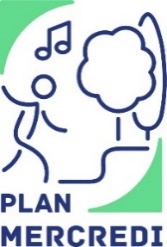 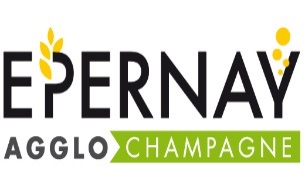 Du mercredi 13 mars au 17 avril 2024PERISCOLAIRE DE :  BLANCHE DE NAVARRE                              « LE CINEMA ET LES ARTS »Les activités seront susceptibles d’évoluer selon les mesures sanitaires et les conditions météorologiques.PLAN MERCREDI7h30/9h9h/12h Activités12h/14h14h/17h Activités17h/18h30Mercredi13 marsPERISCOLAIRE :Accueil des enfantsFil rouge : journal et jeux télévisés BD NewsDécouverte et explication du thèmeQuelle émission souhaitez-vous reproduire REPAS□Fils rouge : fais ta comédieDécouverte et explication du thèmeChacun son rôle à déterminer PERISCOLAIREDépart échelonné des enfantsMercredi20 marsPERISCOLAIREAccueil des enfantsFil rouge : journal et jeux télévisés BD NewsCréation de la télévision REPAS□Fils rouge : fais ta comédieTrouver le scénario et écrire le texte Réfléchir au décor PERISCOLAIREDépart échelonné des enfants Mercredi27 mars  PERISCOLAIREAccueil des enfantsFil rouge : journal et jeux télévisés BD NewsParodier une émission de télévision choisi par les enfants ( ex the Voice …)REPAS□Fils rouge : fais ta comédieConfection des décors, des tenues Mise en scène PERISCOLAIREDépart échelonné des enfantsMercredi 3 avril PERISCOLAIREAccueil des enfantsFil rouge : journal et jeux télévisés BD NewsParodier une émission de télévision choisi par les enfantsREPAS□Fils rouge : fais ta comédieConfection des décors, des tenues Mise en scène PERISCOLAIREDépart échelonné des enfantsMercredi           10 avril PERISCOLAIREAccueil des enfantsFil rouge : journal et jeux télévisés BD NewsParodier une émission de télévision choisi par les enfantsREPAS Fils rouge : fais ta comédieConfection des décors, des tenues Mise en scènePERISCOLAIREDépart échelonné des enfantsMercredi17 avril PERISCOLAIREAccueil des enfantsFil rouge : journal et jeux télévisés BD NewsParodier une émission de télévision choisi par les enfantsREPAS□Fils rouge : fais ta comédieRépétition généralePERISCOLAIREDépart échelonné des enfants